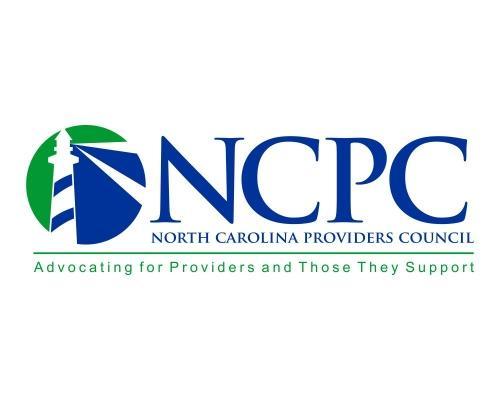 NC Providers Council Regulatory/ Business Practices Committee Agenda August 4th @ 10:00 a.m. – 12:00 p.m.Join Zoom Meeting:https://zoom.us/j/92920235375?pwd=UVdPdU0zTy9hSWMvTmR6V1liRDFadz09Dial In:  1-646-558-8656Meeting ID: 929 2023 5375Passcode: 171652Present: Fontine Swinson, Robin Devore, Dawn Allen, Sara Huffman, Paula Atkins, Joel Maynard, Seslie Roughton, Jeanne Duncan, Teri Herrmann, Helen Austin, Wilson Raynor, Kaye White, Chris Brigman, Christopher White, Sarah Pfau, Jessica Boles, Kelly Husn, Richard Anderson, Lee DobsonWelcome and Introductions – Laurie Urland & Devon Cornett, Co-Chairs7/7/2022 Meeting Recording: put link here Old Business:Federal PHE Extension – Sarah PfauCFSP Update – NC Child and Family Improvement initiative -focus group initiative – Sarah PfauLOCUS/CALOCUS:  2019 JCB #334 – Joel Maynard QP Qualifications: Here is the Commission on DMH/DD/SAS’s approval letter for Deepa’s request for the rule waiver:  download (ncdhhs.gov) It is posted on the Commission’s Web page.  Home Health EVV is coming 1/1/2023 and will include specialized therapies and the current CCP is under review. Reminder that there is a soft launch in October – Sarah PfauKey Provisions - LME/MCO Enhanced Rates Sunsetting – no new updates – Sarah Pfau Current Dates:Eastpointe and Partners – November 30th Alliance – exp June 30th, evaluating rates on July 1st no notice as of today.Sandhills – September 30thTrillium – August 31stVaya – extending into FY 2023, no specified date – will give a 30-day noticeFollow up and Updates from DMH/DD/SAS –  Lisa Jackson Any additional follow up on questions brought up in June meeting – Lisa JacksonWill Tailored Plan letters be given to individuals who receive TCL services? – Lisa JacksonNew Business:DMH - IRIS system meeting about modifications needed for Medicaid transformation and feedback on a potential replacement system for IRIS – Sarah Pfau  CMS published a press release related to this 40-page Dear State Medicaid Director letter regarding a new and [currently] voluntary set of HCBS quality measures.  Dear State Medicaid Director letter – Sarah Pfau How will CMAs bill MCO/TPs- Are there any questions that need to be submitted on behalf of NCPC?  - Joel Maynardwhat accommodations have the LME/MCOs made to ensure Innovation waiver client budgets are adjusted to accommodate the temporary COVID add-on rates? Without adjusting their individual budgets, the higher temporary rates will cause a faster spend with fewer hours leaving these individuals with less support. (Send to Kenneth)Legislative Update: Joel Maynard and Sarah PfauNothing new to report. Skeleton sessions are currently happeningUpcoming Meetings:Membership Leadership Forum update – 8/15/2022 from 9 am – 12 pm Joel MaynardCommittee updates: (If interested in joining any of the committees, please email Carson Stanley at carson.stanley@ncproviderscouncil.org)MH/SUD – Every other month, 3rd FridayI/DD – Every other month, 3rd ThursdayOperational Data Strategies – Every other month, 4th WednesdayTailored Plan Workgroup [NEW] – every other Thursday at 1:00 p.m.Tailored Care Management Workgroup – every other Thursday at 1:00 p.m. NCPC Network Council [LME/MCO] Updates AlliancePartners SandhillEastpointeTrillium Vaya Next meeting:  September 8th, 2022 @ 10:00am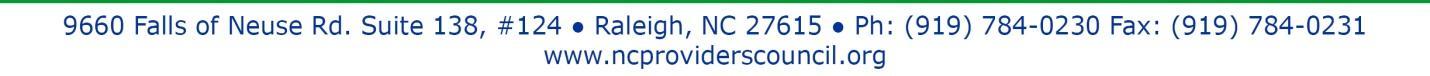 